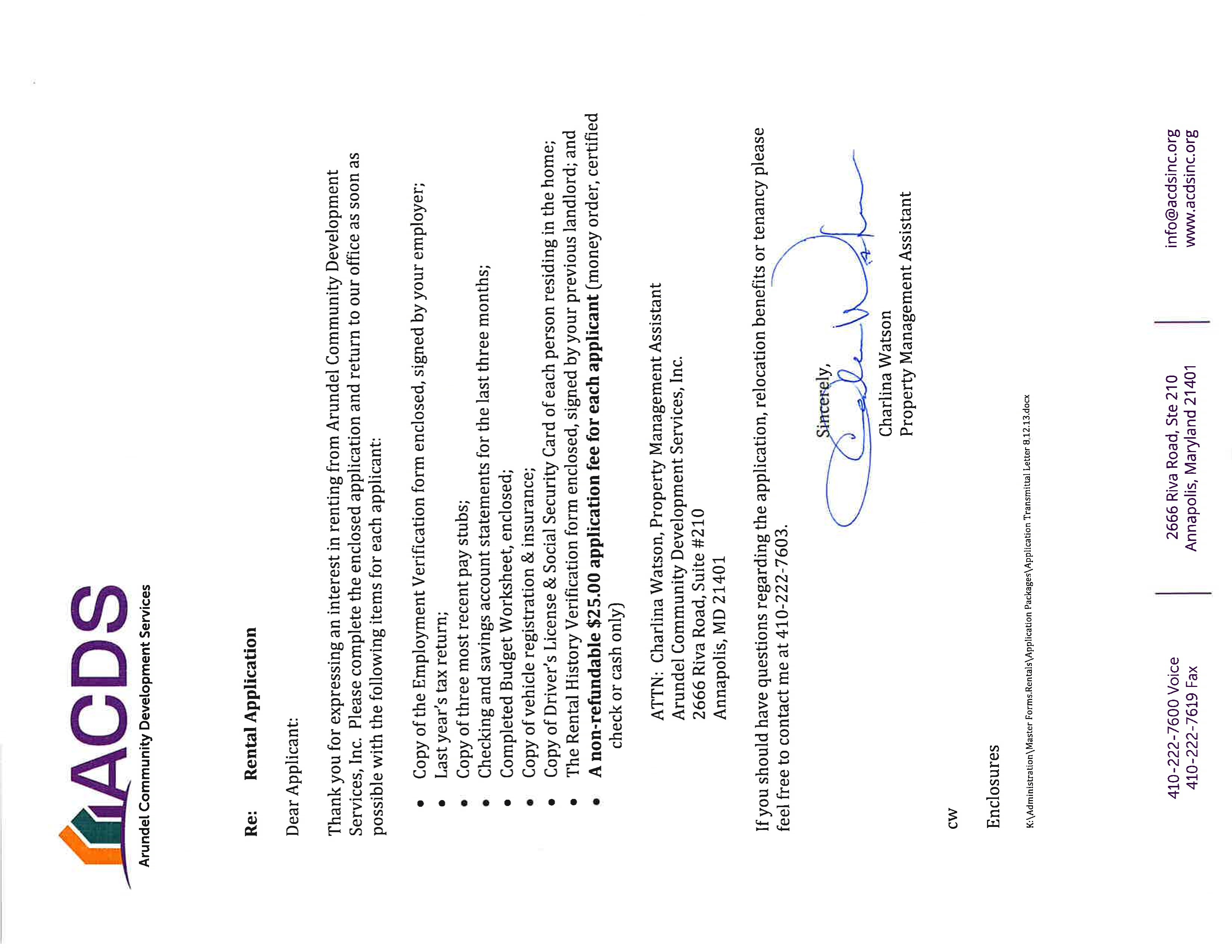 o ο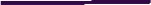 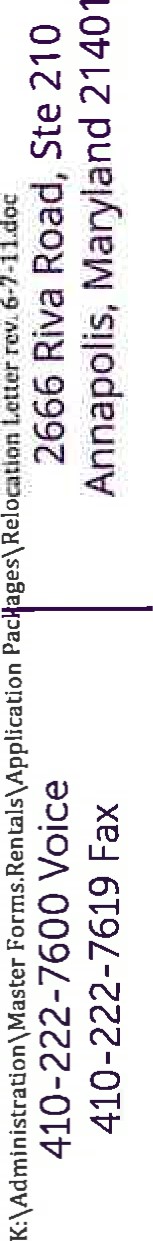 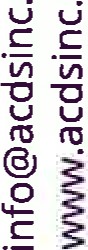 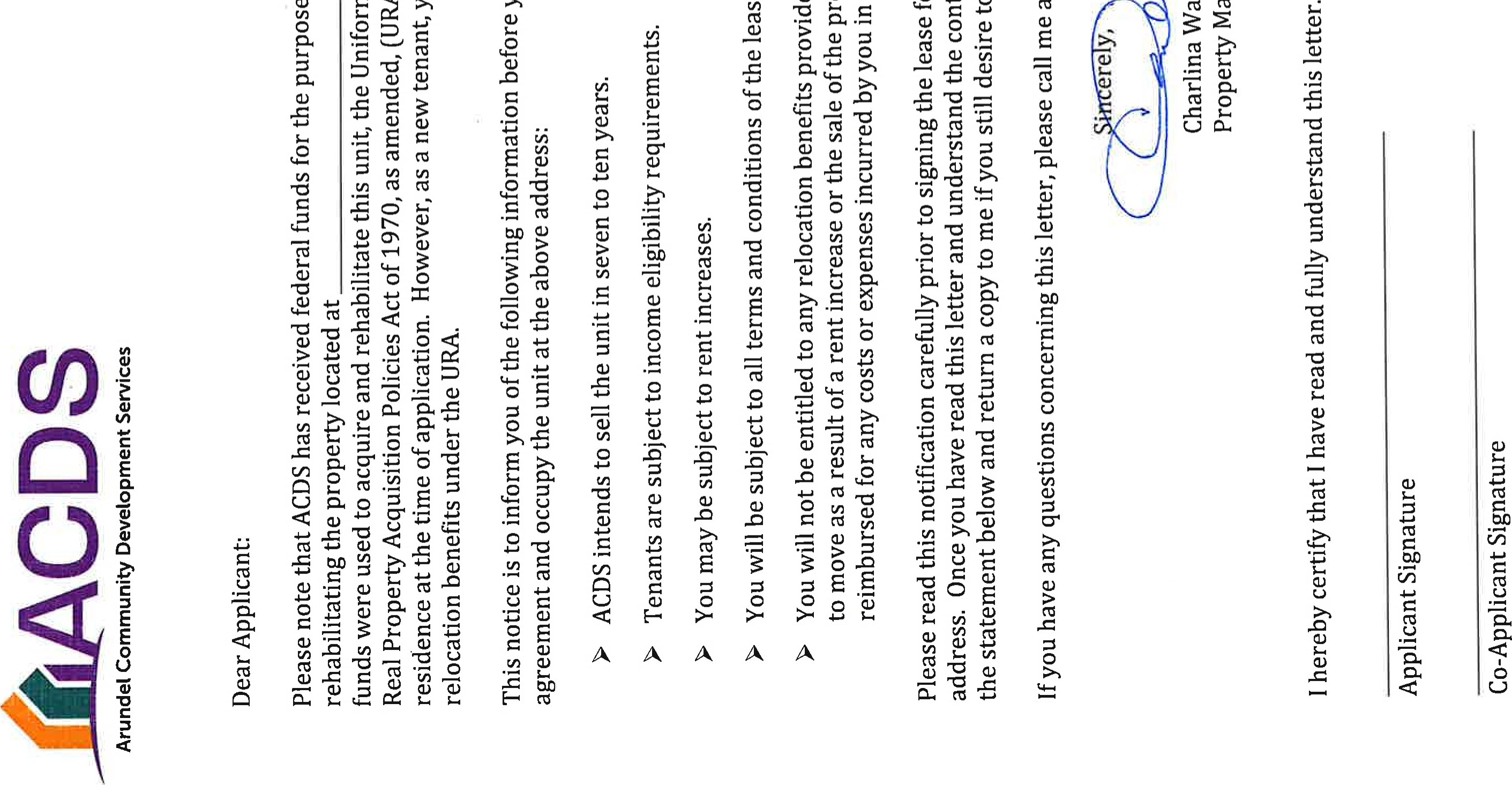 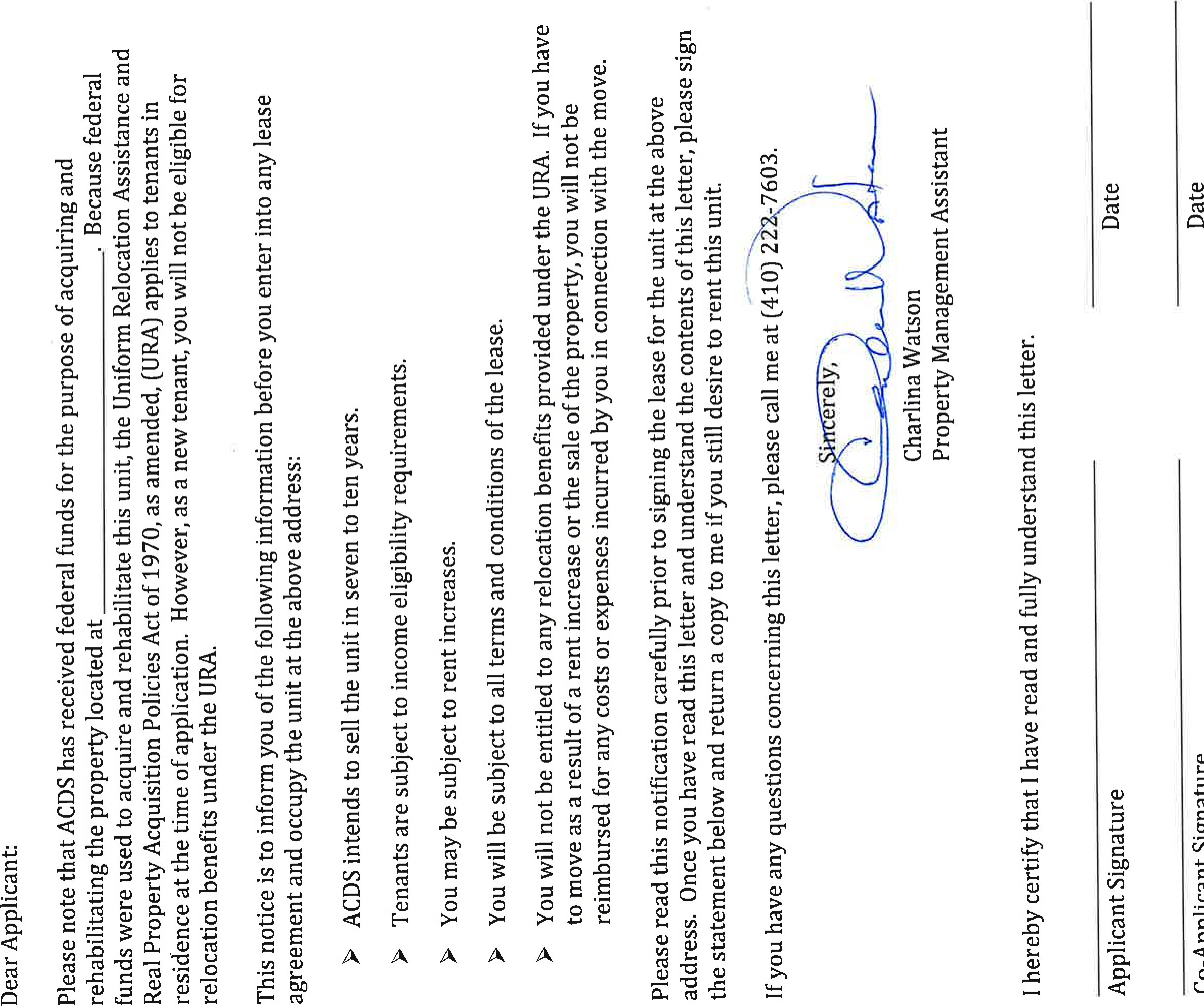 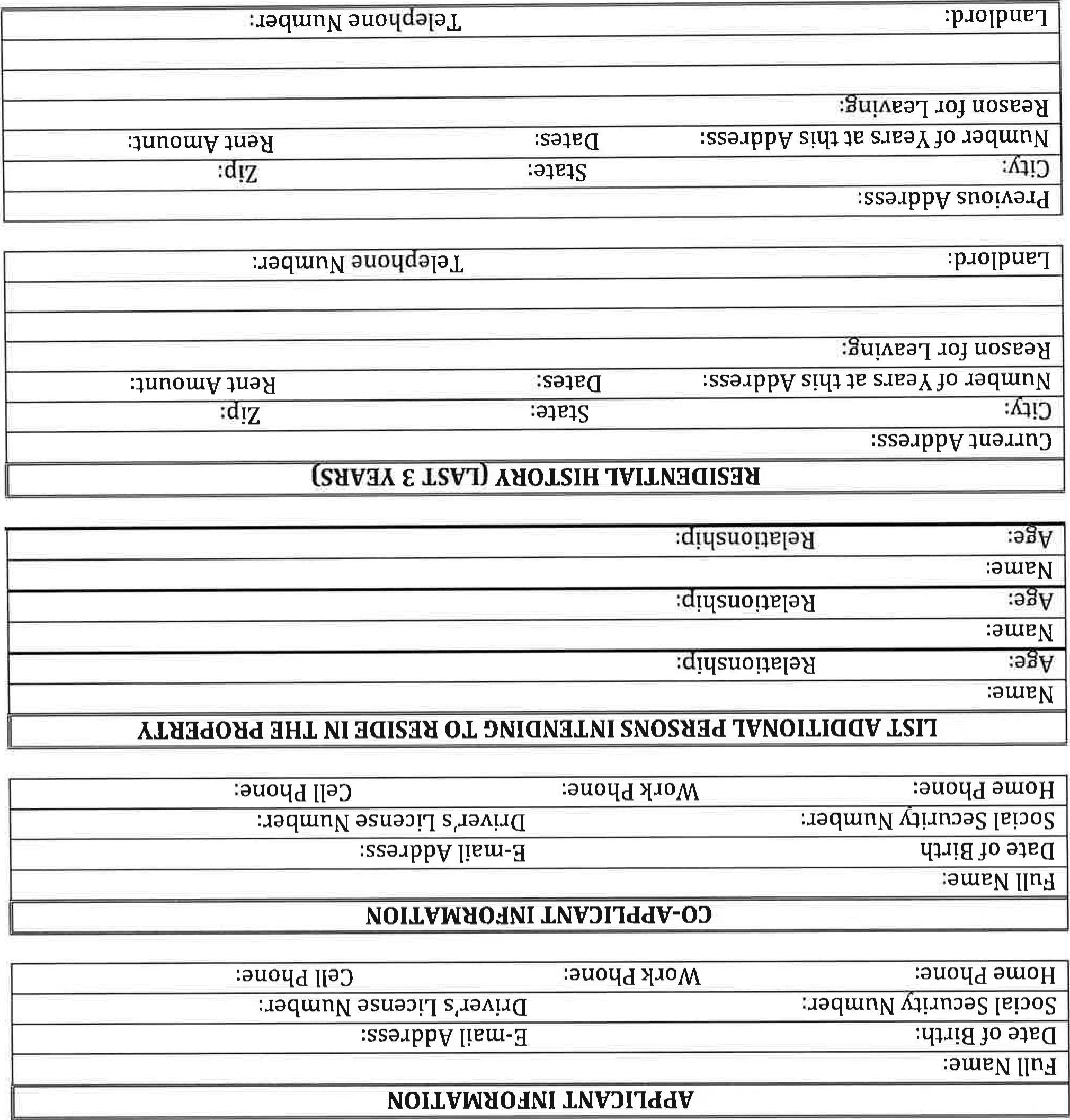 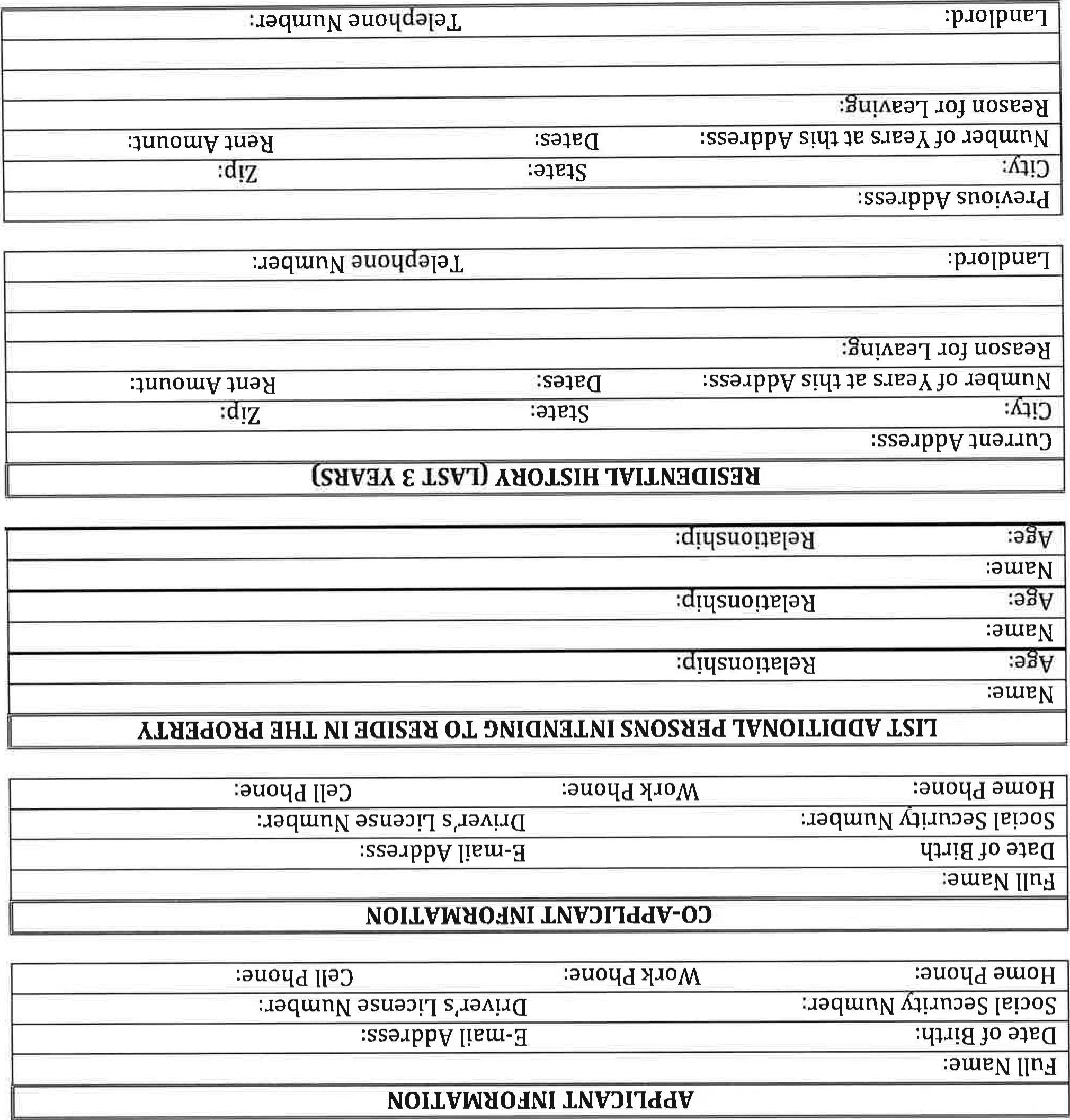 •t10!)E3!Idde flU!SS030ÄdJ0 03	(npasnaqIl!Mluau.1Ked ôlqepuruaauouS!I-I,L•uoneô!lddeS!LIJqI!MJuE311dde aaJ110!IE)!Idde00•SZeap!A0-1daseald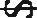 NOIIV31¶ddVrlV,I,Nað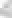 (()lþ)'s!10deuuv'OIZ'PEON… 999t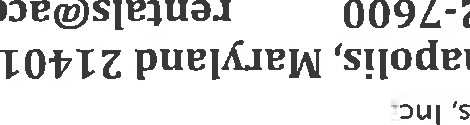 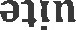 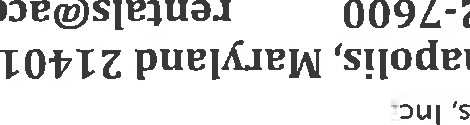 ~ 亠	Sa、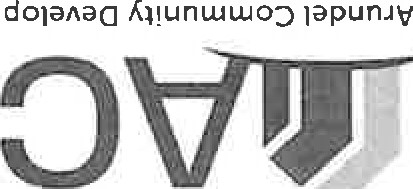 SJOZafled	uonE3![ddv	S(13V0111031.11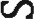 S」0893ed	区say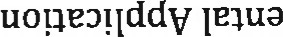 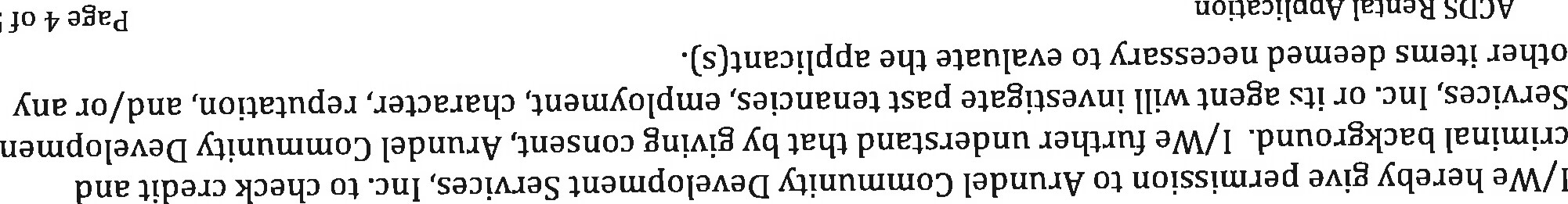 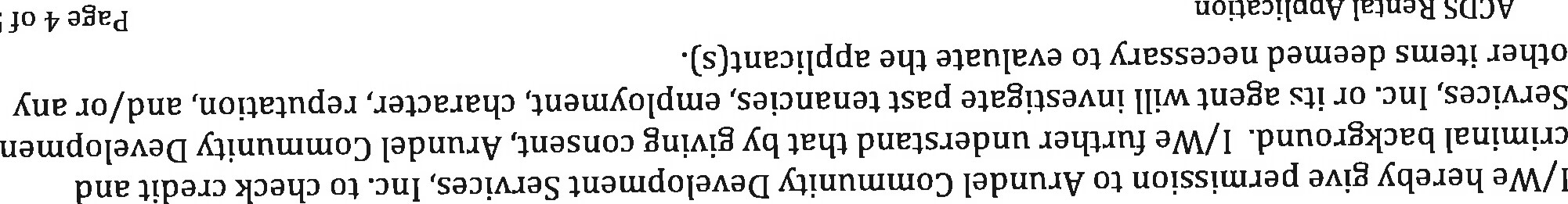 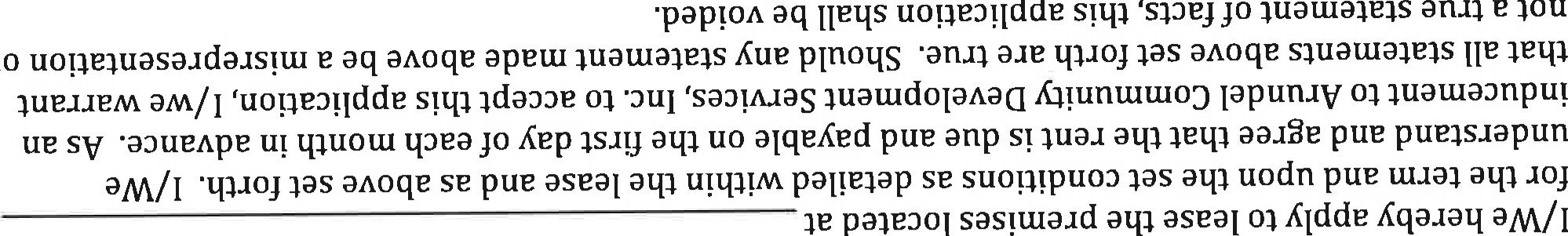 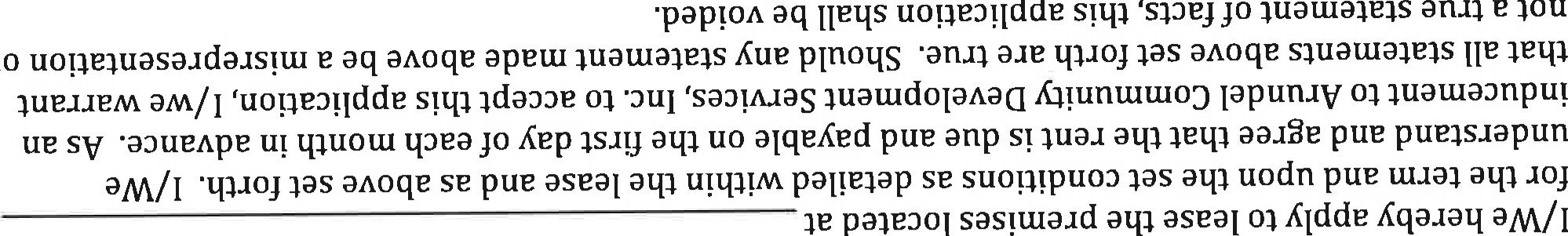 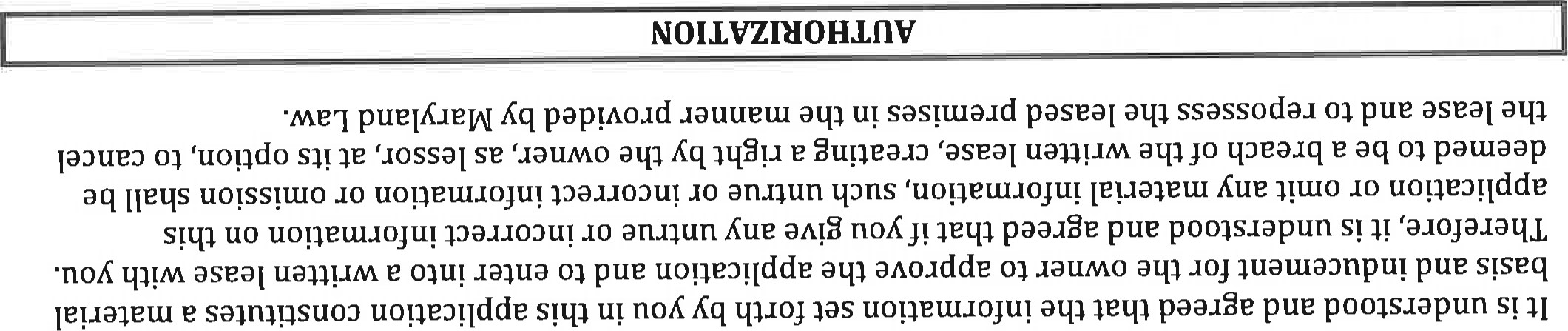 puenoK0111!asealaqlJO eaqaq11BLISpue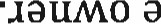 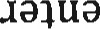 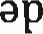 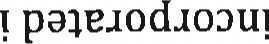 aqIleusuone)lldde 丶asealOLOJOpueS!tBJ0IPAOJddeu0dn Kd03V•asealOLIIJO 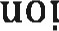 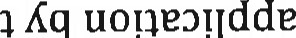 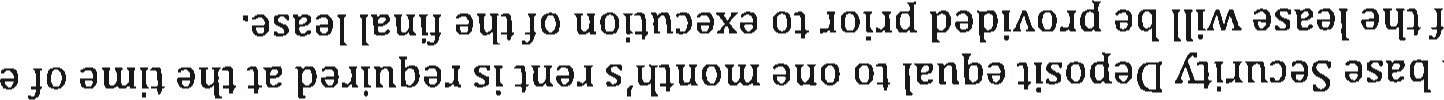 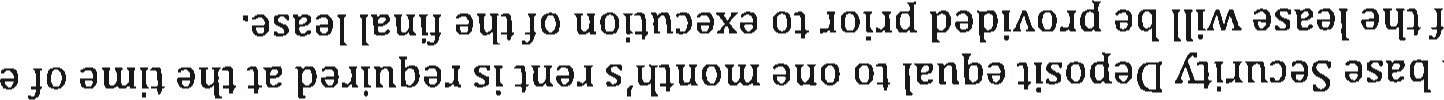 OLBJOal-IIJOIEA0ddde 0一一8冖qnsS!uonE311dde q,L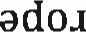 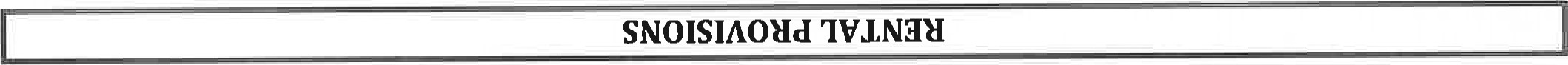 	1-00囗 18	LIE!PIII	囗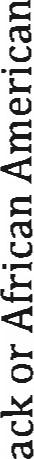 pueUE3!dJV 一8囗 一q pueLIE!SV囗 9111-1MPI-IP	I-IE>ISEIWOUE!PUI	囗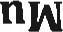 ue!SV囗UE3!-1JV 0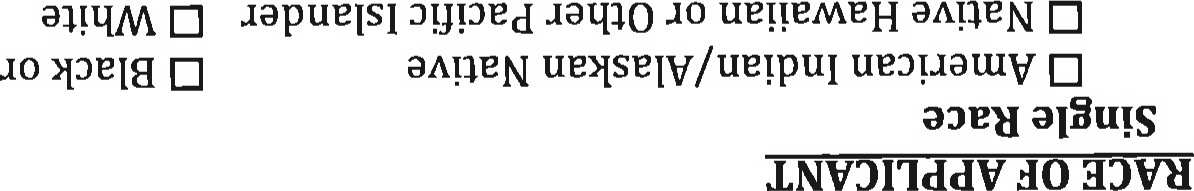 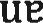 囗 INV31¶ddV031uedS!H囗3!t-1EdS!H囗 .LNV311ddVdOÅIIJINH.IA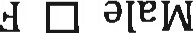 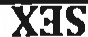 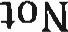 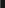 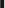 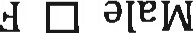 UO!?DUUOJUI 6UlPlA04dUO!IDU!IUBSS!P311qndaoJaou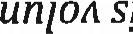 S!puoam-I'(qpaunbuSD、 nd6u141pnD 6uuouu01•u110.14391103anH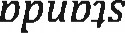 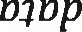 P933ô11006L1!aqU0!4DUUOJU!31LldD460LUôP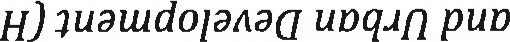 6u1S110HJ0auatua-åDdaa all?	u!POPUnJS1uun1011194 '-ÆôA8'ff10H'110!6!194PtiD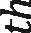 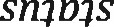 ID!I!UDJ"Û!I!(IDS!P丶 '1116140IOUO!IDU丶	a	S?U8P!Saa~~ uad0 IDIuaa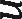 (lemu!)qs!tunJ01LIS!M OP一 INV011ddV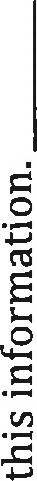 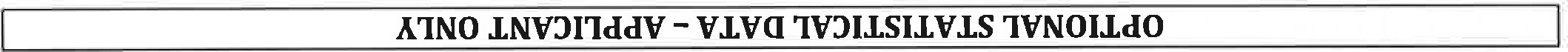 SJOSaaed		S(13V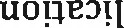 	DO(I'L一NOIW311ddVIVIN3Y\NOlIV311ddV\SHðOd\.LN?R?DVNVW	 -03Vy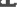 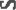 dnof.10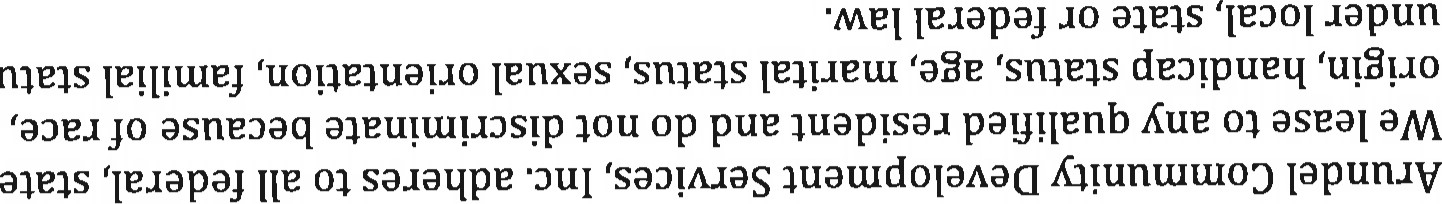 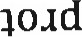 leuoneu·x、、'1101BIIaa'-10103'SMVIBursn0H	pue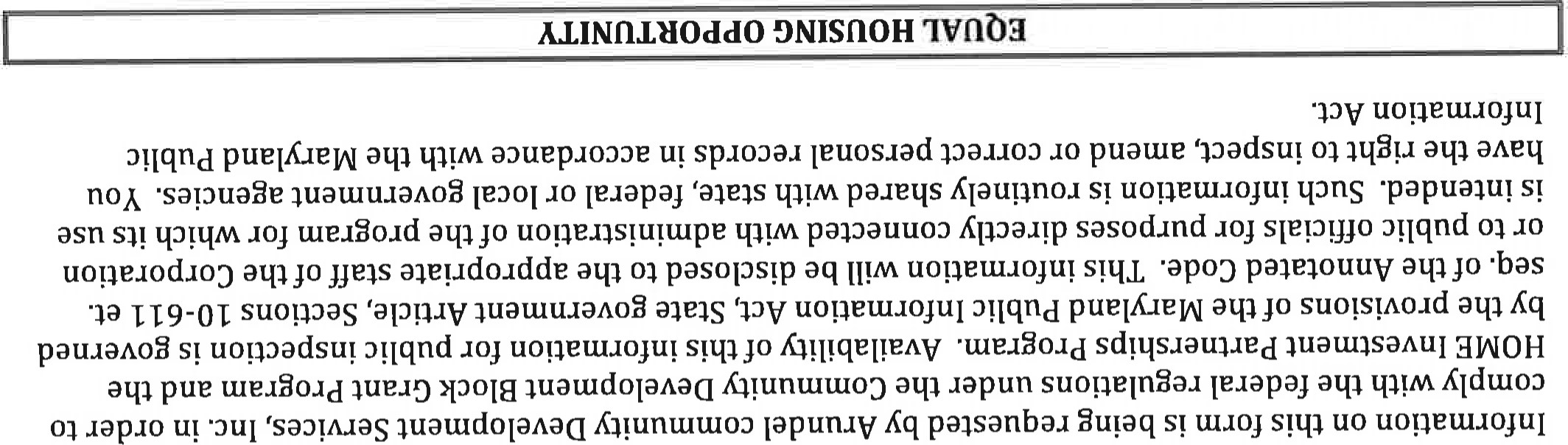 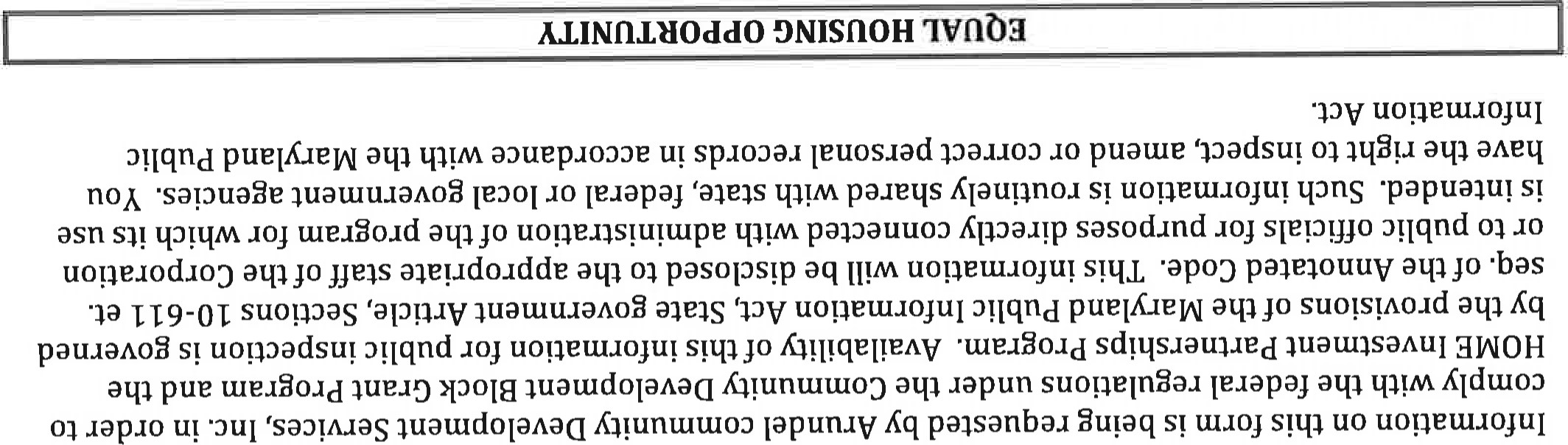 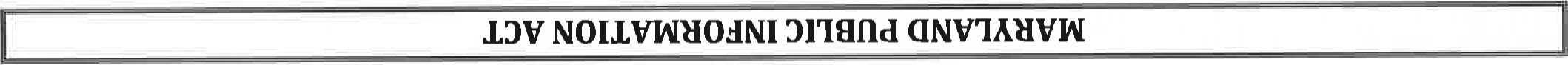 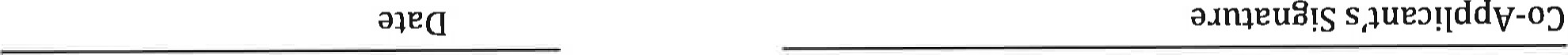 Il-IPO!Iddv-03J0au.1ENPOIU!-1d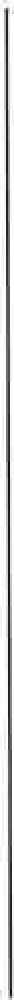 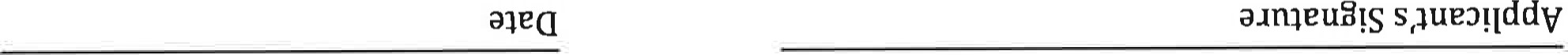 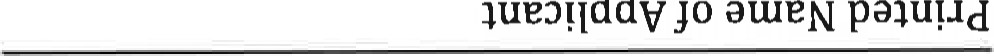 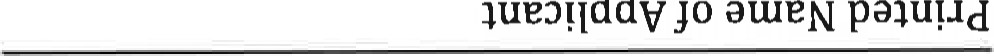 S!UOnEUIAOJU!~'aouap…	•mo/Ku1	一 ~一 0M/I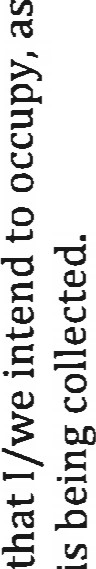 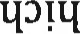 •UOneîIlSôAUIu31 e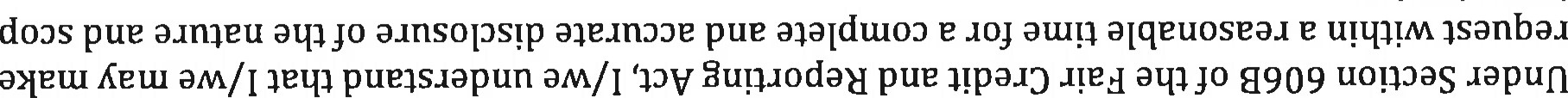 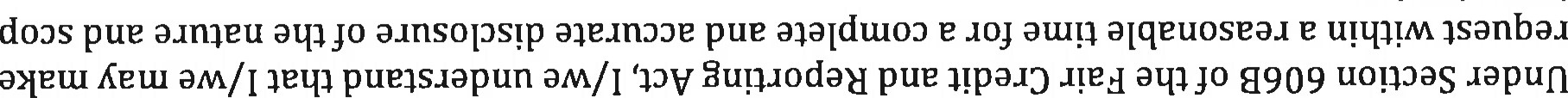 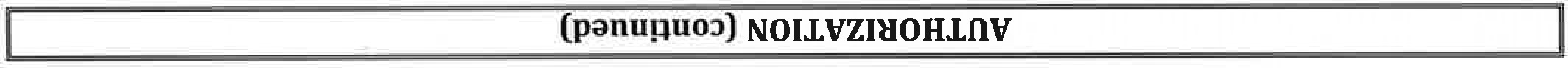 	一0一 一~一38Nz21V凵=ddV\s乏80	.H-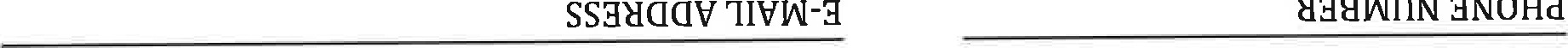 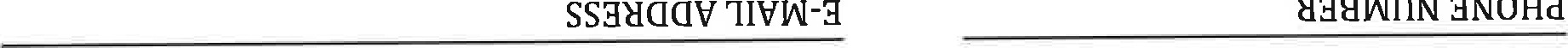 q,LV(l	HHfl,LVNÐIS	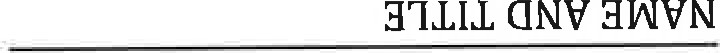 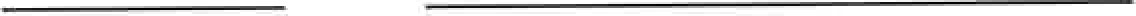 	ON	…NIVÐV,LNVNfl,L01,LNflžIflOÅCllflOM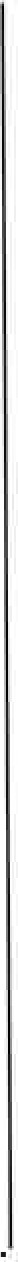 …NIV1dXq'dSWId'ONdl ON	…IIS()dgaÅ,LIðf13ÃS	flOÅ0一0…NIVIdXflflSWId'Sthkdl ON SflÅ0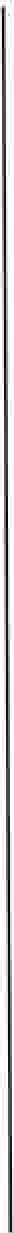 :INVNg,LAl-IdaISNIV9Vg(IVI'NSINIV1dL'N03	SÅV(108CllVd,LNflèISfliNIJdO	Å3NgnÈ)NlFld(lSLSYIdOflJN(Id,Nfl()b'W ON sgÅ	…SHVÃHHVflH,LNIÅ1,LNgèIHf13	SI ON SHÅ …冖S)ŒgcI	IVIlflVdNISNOSðdddO'ON	d,NdèIÅFII-I,LNOI'N	a,LV(11n0ga"\()LN	g,LV(INIdAOL'N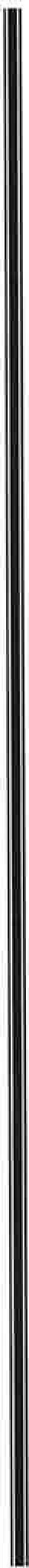 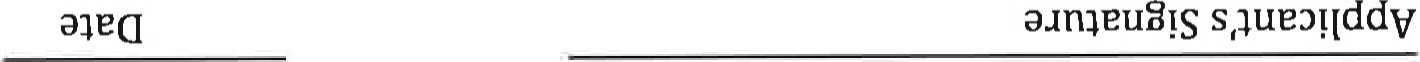 pueuonuadooo -IOJ	」“一…ew-g丶69	冖0 v) :xed	0 Z	…10deuuv…nsEA!ð999t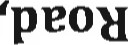 'ONI'SaolAðaS.1,NaI'Nd()Th'W(IÅIINflWW03la(INflðV	.MOIaq	OJum pueSILOJOaseôld	UO!JELUAOJUIKueLIS!uanJ0一noK	一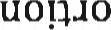 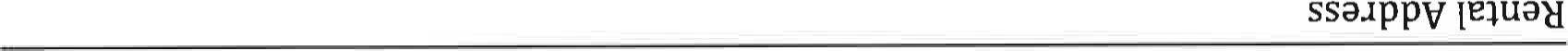 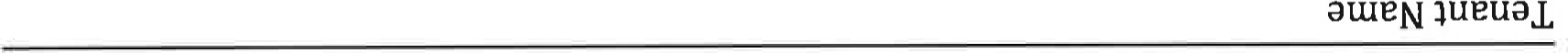 SSaaPPV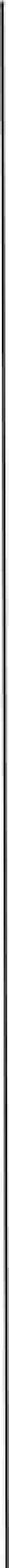 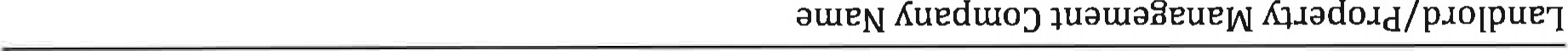 NOILV31dIðgAÅðOISIHSa0 '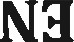 	000二ÅNO一Iく0一と AINAL'NÅ01dL'W0	ト30d一 イ90dSOV一立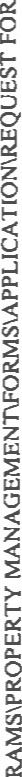 a-IP(I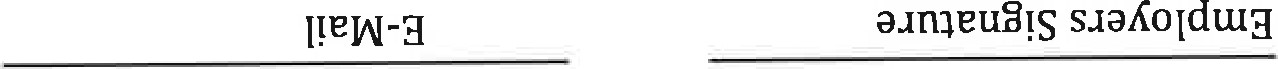 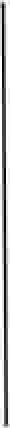 	auoqd	の三←	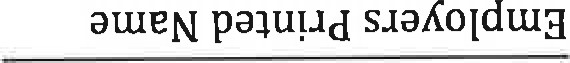 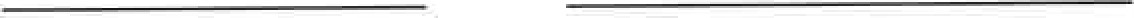 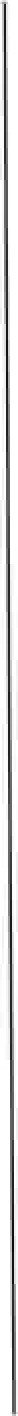 :¿s」」0メe一3も qnsKIIELU-IOU・三Oteあ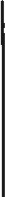 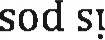 	KedJO10111qeqoad 」010!11qeqoAd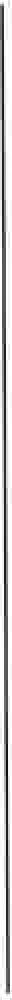 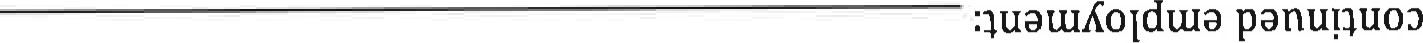 flOÅ (1flÅ01dL'NflÅFIINflSdðdSIINV011ddVdl て メロ モ1-10111ロ 三モI-IOW・【ロ	ロ	守LIO 9モ〕	①q40、 'sasnuoq'SLIOISSI【u【u09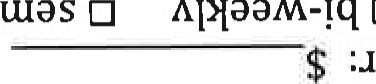 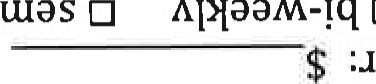  一eにu巴 J!(Iと三S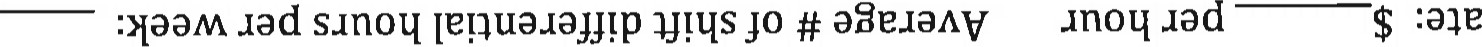 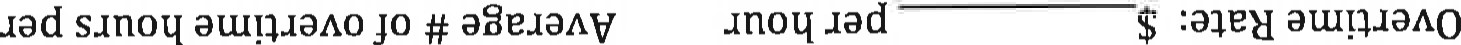 3 sanoq 一n 亡0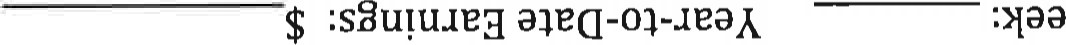 メて Kロ メ一石 ロロ〔9u0 9モ〕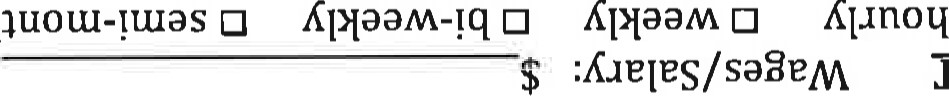 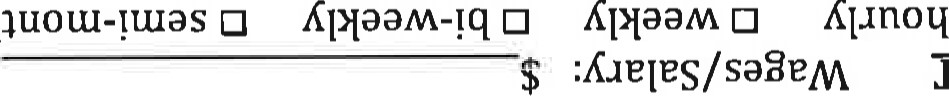 」09三ト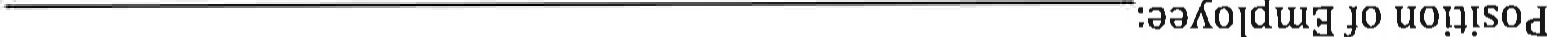 auawKOIdWdJ0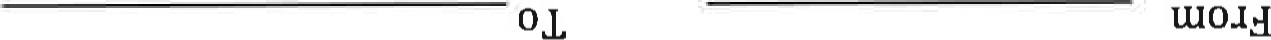 a ミミaaqでミミ8aq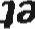 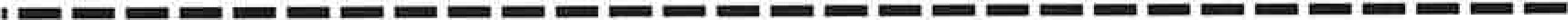 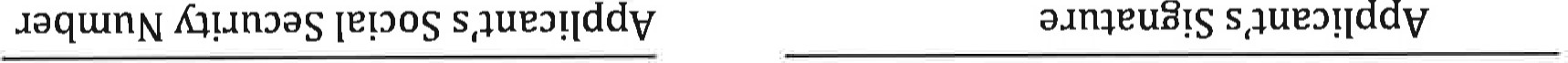 pue」9d003」OJ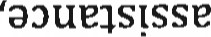 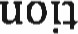 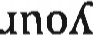 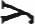 冒で凵司」ご=en・9 619L-ZZZ( 寸〕 :xed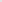 I()þtz 's!10deuuv、'peožlEA!èI999N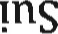 ・ON一'Sg31AðflSSLNflfld()1flAfl(1ÅJINflI'Nfl()3【 010119よ04u」nもpue s三4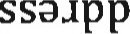 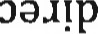 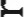 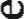 」01.10一 OdLIO	9も一dl.ü()3aseald・」U()nEULlOJUI	」04noK	一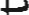 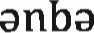 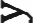 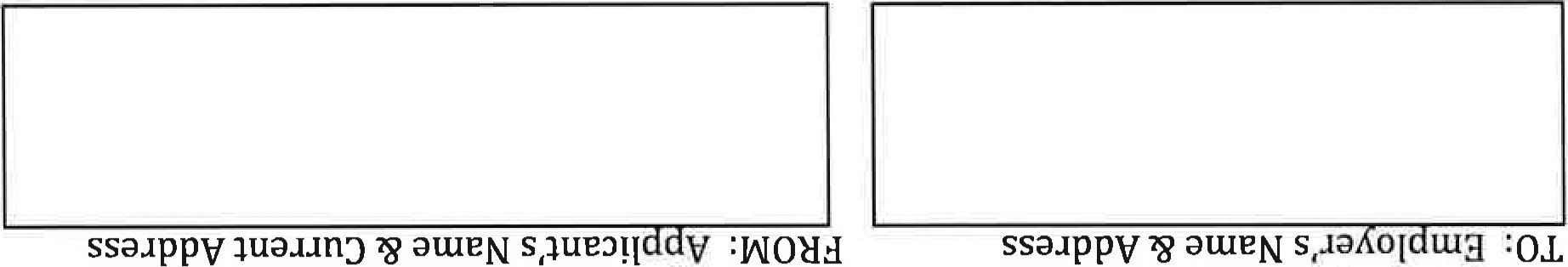 INV 90 生IVトNNO一トV)こ一 AÅO W 0 トSnÒ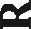 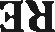 	・ 二Sao一Sな一u	lapun.lv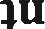 	000ニANO一トく3一と >」、NAI'NÅO、I'N 09トコ 一0一1V0一 あ 03昏 v》ト	イ00dS00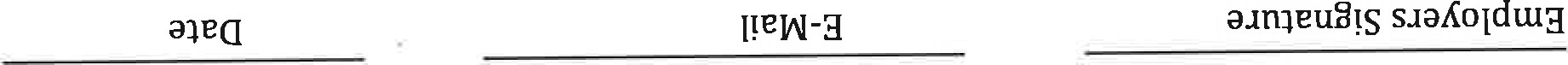 OUOLld	の三←	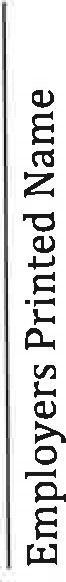 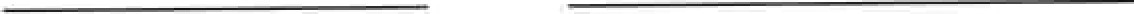 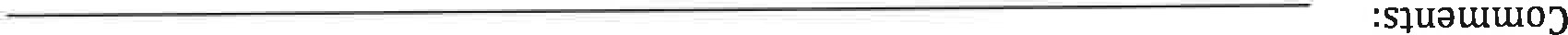 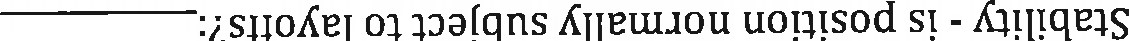 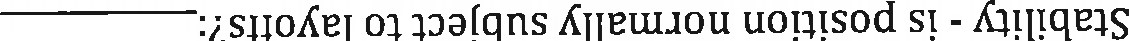  あse巴31-1【KedJO"'O!l!qeqodd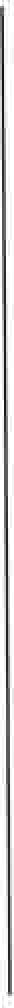 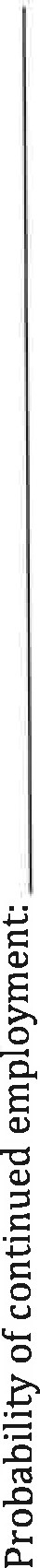 flOÅÅ8dl ロ 三モ ロ 三モ ・一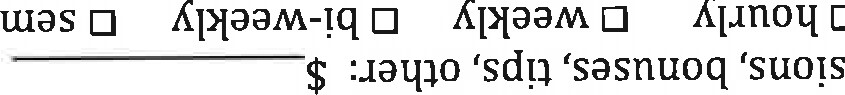 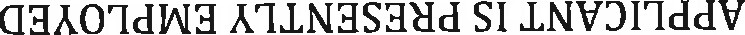 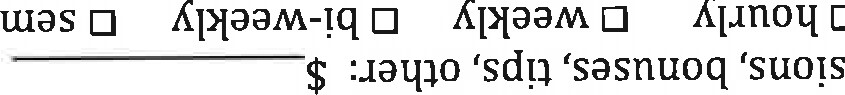 〔① 9モ〕【u【u03一巴9とも 三こ0井	」noq」①d)J!qs 菱① レのd	一にのAO」0 ①8e」	$	の に」①AO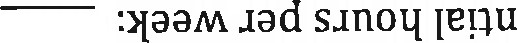 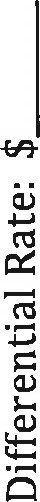 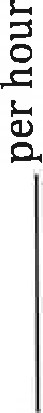 【 巴」0 の巴のAV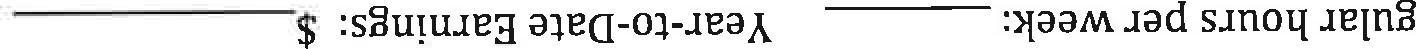 ロ 三モI-IOWロ 三モ」noqロ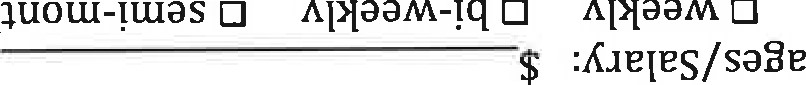 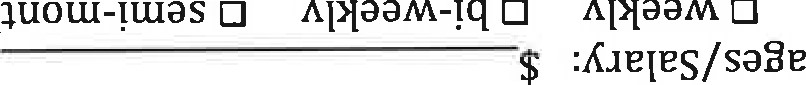 〔euoメ モ〕トN:aaKOIdUIÃJ0U0!a!S0dさ9三←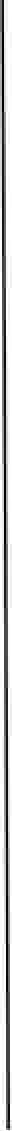 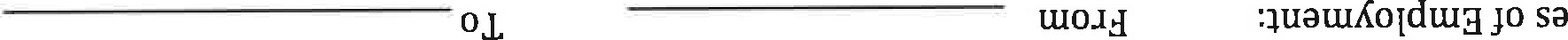 、0ミミa"(qで ミ aqミ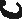 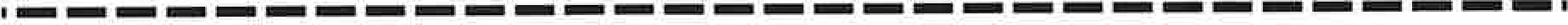 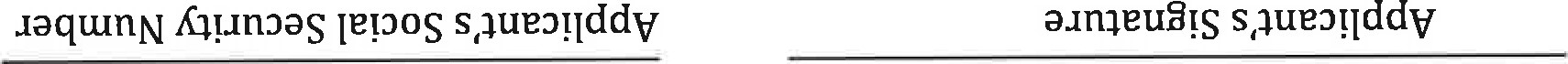 pue1-10に」9d003 dOJnoÃ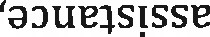 	s一 ua	619L-ZZZ〔01寸〕 :xed	I()þt¿ 、s!10deuuv'Ott	999N'ONI'Sg311\yqS,LNdfld01d1'W(lÅIINfIhIh103rlÃC[NflHYO[aq9q404三も9とpu」n 」pup以s 4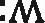 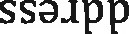 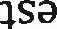 」01-10一 OdWO OCIのq9一ui()3d・ての のnba-101に」三 S!I•unJH04noÃ	一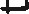 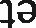 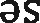 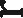 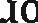 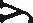 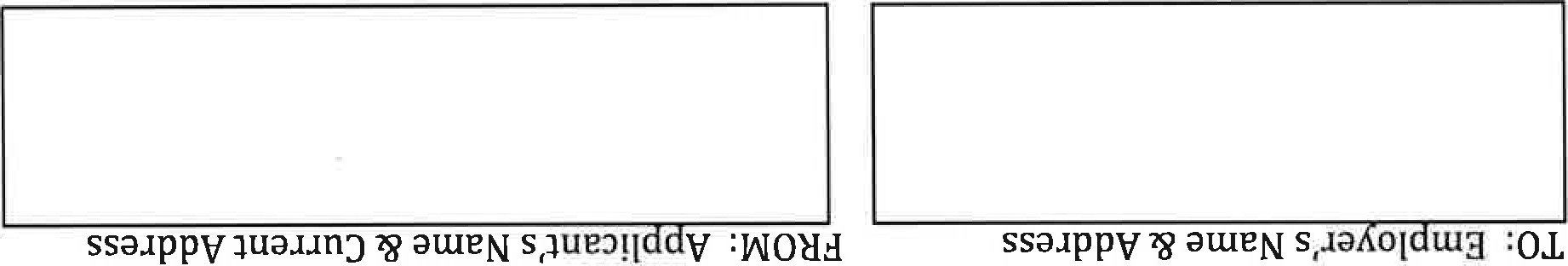 WV 90 'IVINaèl	NO一←V)ld一 A	区0 ト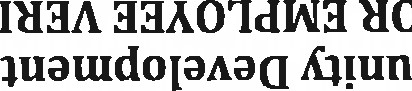 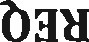 ・•u二s①3一 Slaputuv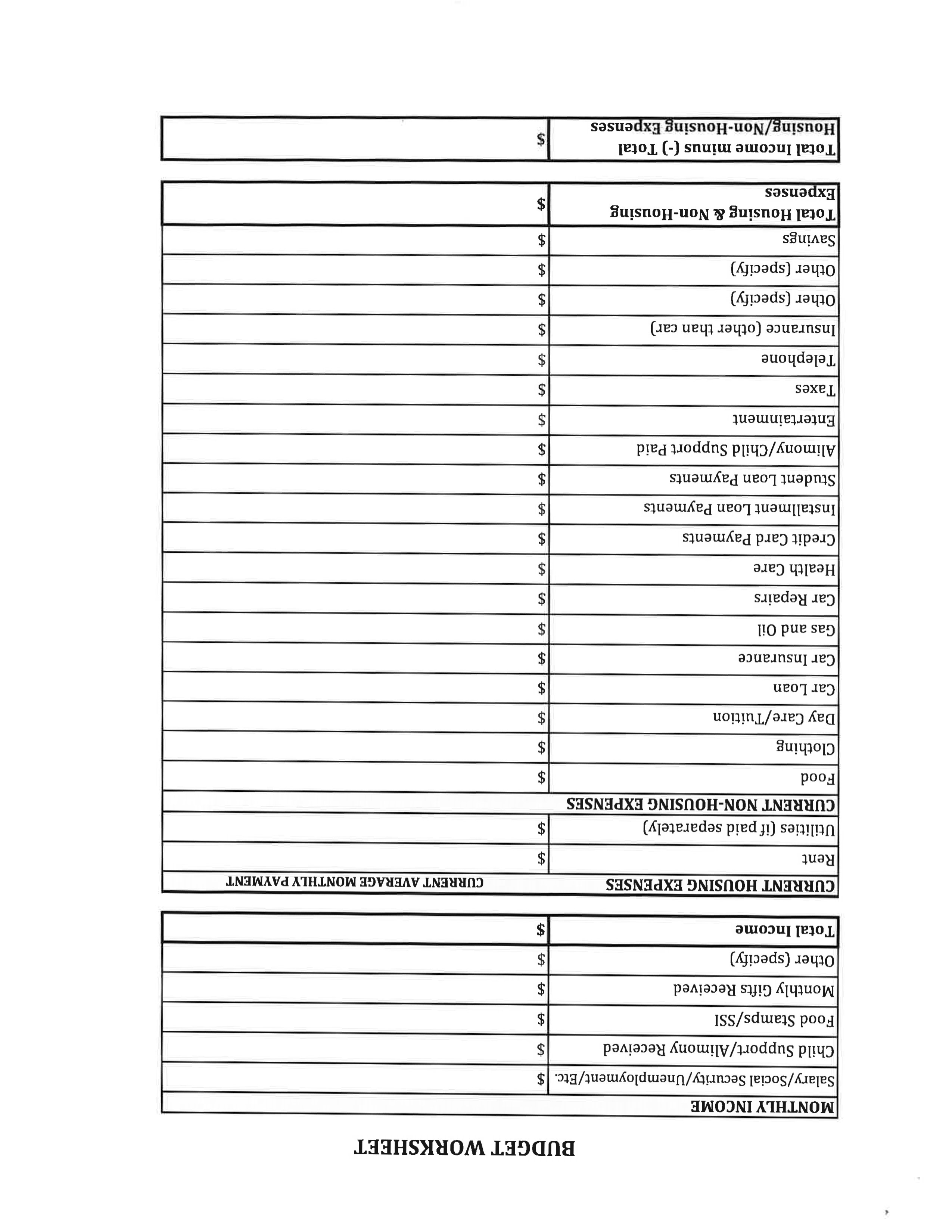 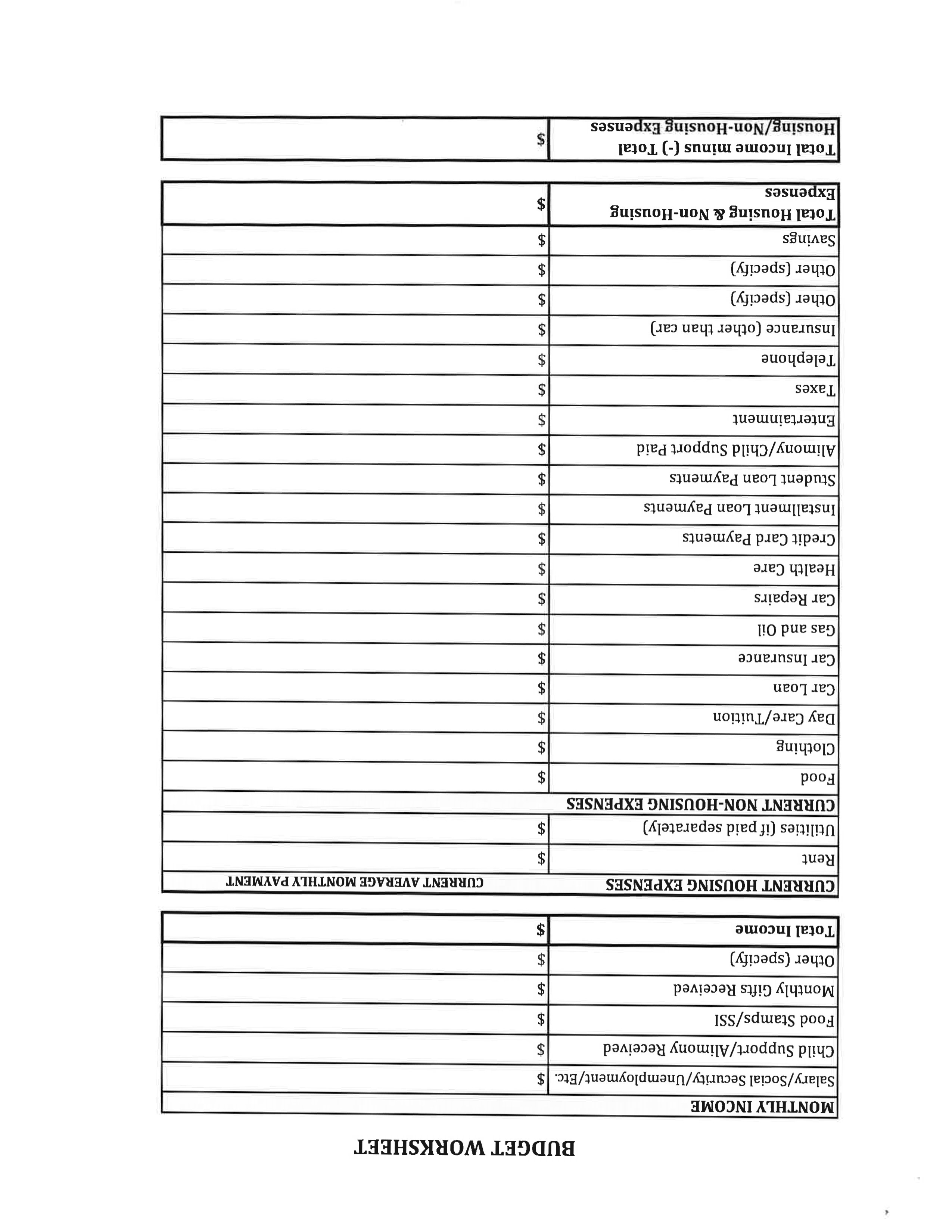 ÅðO,LSIHIl(INð3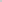 ON 囗	囗	¿saea L	Pô•IE13êPno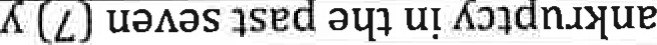 ON 囗	囗					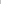 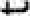 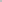 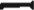 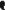 ON 囗	囗		no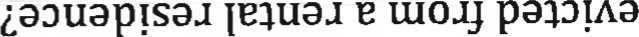 ON囗 SêÅ囗¿anpSEM		> no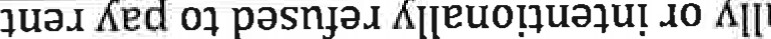 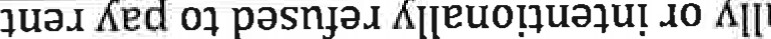 ¿aea 0 Peqno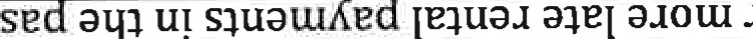 	·31a丶						…30S、0	nsPI!I-IJ丶uoul!le一2一			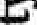 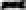 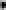 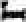 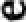 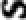 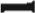 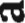 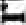 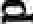 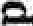 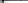 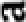 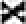 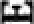 	aWODNI(110}WSflOH0S		 WNOIIIaaV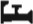 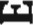 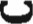 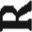 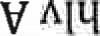 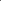 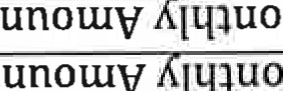 … nosOLU03Ul	NOIIVWðOdNI							 INV011ddV-03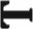 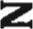 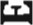 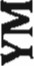 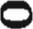 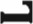 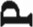 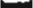 *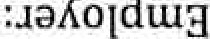 			11t1d囗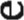 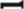 	…						ssau!sng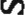 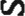 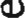 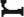 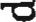 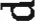 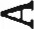 	 0一 LugJO乇 	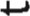 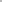 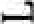 	…		S,-IOS!A.IO			…	ouoq 一assau…		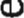 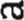 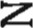 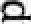 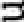 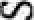 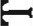 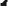 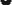 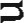 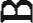 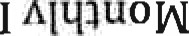 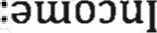 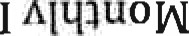 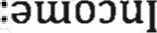 								……1.10n!SOd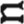 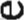 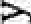 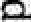 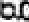 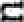 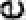 :aaK01dtuasnoutaadanoKJoaaqunuauoqdôlôlpuo			'4DaKauoLID114		PaK01dU19JI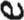 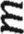 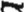 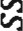 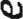 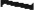 		… 						 SSO•IÐ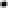 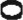 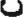 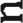 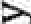 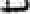 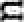 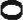 	…												pue	JO	IIE															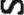 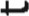 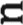 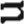 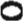 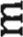 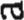 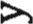 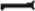 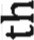 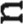 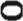 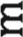 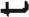 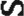 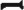 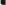 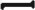 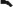 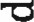 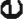 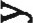 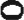 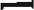 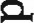 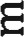 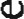 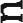 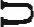 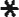 	NOIIVWðOdNI							 INV011ddV-03o一U-1êUfl囗		¥Ed囗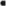 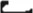 			11t1d囗	…						ssau!sng	 0一 LugJO乇 		…		S,-IOS!A.IO			…	ouoq 一assau…										……1.10n!SOd:aaK01dtuasnoutaadanoKJoaaqunuauoqdôlôlpuo			'4DaKauoLID114		PaK01dU19JI		… 						 SSO•IÐ	…												pue	JO	IIE																NOIIVWðOdNI							 INV011ddV-03o一U-1êUfl囗		¥Ed囗			11t1d囗	…						ssau!sng	 0一 LugJO乇 		…		S,-IOS!A.IO			…	ouoq 一assau…										……1.10n!SOd:aaK01dtuasnoutaadanoKJoaaqunuauoqdôlôlpuo			'4DaKauoLID114		PaK01dU19JI		… 						 SSO•IÐ	…												pue	JO	IIE																NOIIVWðOdNI							 INV011ddV-03o一U-1êUfl囗		¥Ed囗			11t1d囗	…						ssau!sng	 0一 LugJO乇 		…		S,-IOS!A.IO			…	ouoq 一assau…										……1.10n!SOd:aaK01dtuasnoutaadanoKJoaaqunuauoqdôlôlpuo			'4DaKauoLID114		PaK01dU19JI		… 						 SSO•IÐ	…												pue	JO	IIE																NOIIVWðOdNI							 INV011ddV-03o一U-1êUfl囗		¥Ed囗			11t1d囗	…						ssau!sng	 0一 LugJO乇 		…		S,-IOS!A.IO			…	ouoq 一assau…										……1.10n!SOd:aaK01dtuasnoutaadanoKJoaaqunuauoqdôlôlpuo			'4DaKauoLID114		PaK01dU19JI		… 						 SSO•IÐ	…												pue	JO	IIE																NOIIVWðOdNI							 INV011ddV-03o一U-1êUfl囗		¥Ed囗			11t1d囗	…						ssau!sng	 0一 LugJO乇 		…		S,-IOS!A.IO			…	ouoq 一assau…										……1.10n!SOd:aaK01dtuasnoutaadanoKJoaaqunuauoqdôlôlpuo			'4DaKauoLID114		PaK01dU19JI		… 						 SSO•IÐ	…												pue	JO	IIE															NOI,LVWðOdNI,LN¶WÅ01dL'WINV311ddV	*PO0一tuaun囗	OUI!,IÑdEd囗			Ilnd囗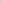 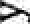 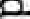 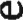 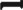 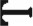 :ssaaPPV		01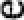 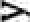 …9~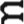 				SS0aÐ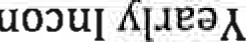 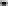 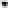 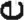 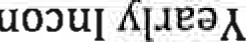 				LI()mSOd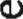 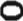 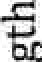 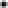 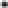 :aaK01dl-uasnožaaadanoKJoaaqunuauoqdapaPLID						'äDaKôU0 SSôlpaK01duaJI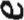 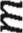 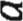 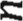 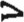 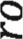 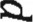 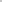 									pup9E03u一JOS93nosIle 一一'paÃOIdILIOt-lfl*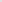 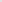 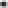 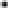 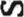 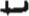 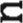 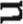 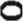 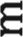 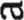 NOI,LVWðOdNI,LN¶WÅ01dL'WINV311ddV	*PO0一tuaun囗	OUI!,IÑdEd囗			Ilnd囗:ssaaPPV		01	 1-101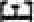 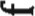 	S,-IOSIA.IO					aequnNauoq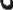 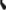 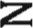 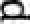 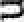 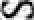 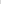 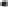 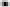 	 1-101	S,-IOSIA.IO					aequnNauoq				SS0aÐ				LI()mSOd:aaK01dl-uasnožaaadanoKJoaaqunuauoqdapaPLID						'äDaKôU0 SSôlpaK01duaJI									pup9E03u一JOS93nosIle 一一'paÃOIdILIOt-lfl*NOI,LVWðOdNI,LN¶WÅ01dL'WINV311ddV	*PO0一tuaun囗	OUI!,IÑdEd囗			Ilnd囗:ssaaPPV		01	 1-101	S,-IOSIA.IO					aequnNauoq	 1-101	S,-IOSIA.IO					aequnNauoq				SS0aÐ				LI()mSOd:aaK01dl-uasnožaaadanoKJoaaqunuauoqdapaPLID						'äDaKôU0 SSôlpaK01duaJI									pup9E03u一JOS93nosIle 一一'paÃOIdILIOt-lfl*NOI,LVWðOdNI,LN¶WÅ01dL'WINV311ddV	*PO0一tuaun囗	OUI!,IÑdEd囗			Ilnd囗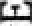 				SS0aÐ				LI()mSOd:aaK01dl-uasnožaaadanoKJoaaqunuauoqdapaPLID						'äDaKôU0 SSôlpaK01duaJI									pup9E03u一JOS93nosIle 一一'paÃOIdILIOt-lfl*					(SðWÅ£,LSWI)ÅðO,LSIHIVI,I..Na(IISQI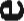 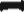 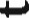 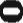 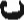 SSa1PPVsno!A9-1d	dlZ	…91EIS	…A-1!3								…SSaaPPVS!L{ne				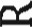 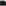 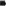 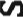 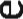 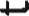 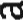 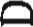 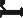 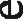 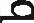 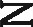 … …near-I..IOJuoseêð…aaqwnNauoq					(SðWÅ£,LSWI)ÅðO,LSIHIVI,I..Na(IISQISSa1PPVsno!A9-1d	dlZ	…91EIS	…A-1!3								…SSaaPPVS!L{ne				… …near-I..IOJuoseêðata,L	P•IOIPUVI					(SðWÅ£,LSWI)ÅðO,LSIHIVI,I..Na(IISQISSa1PPVsno!A9-1d	dlZ	…91EIS	…A-1!3								…SSaaPPVS!L{ne				… …near-I..IOJuoseêðata,L	P•IOIPUVIとを一:u!EIdxgー モ0ロ LIOISSIU.ILU03BLI!SÏIOHロ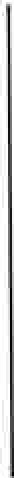 む dod uî!Sローの nosau!ILIO モ0ロ一一s 3ロ snoIAêAd/ の」」noロSQ3Vロ¿sn	•leaqnoメP!P30HON 匚ON ロ望qSOÅロSOÅロ望qNOIIVWðOdNIIVNOI,LI(I(IV	宅の も さPêIqeS!PPIOLIêSn0Ll 0 JO	upSI	~の【uに3eJOP943一	」 のno	:uœldxa	- メJI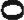 u!」01-1MO9モ 一	モu0ー%Eレ0」OPIAO」d90e9一d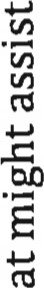 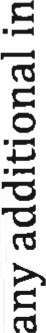 	,LINflTIV,LNRðgHIIV0 V臨	JVHIS 80W0トflVgHトNONOILVWðOdNIÐN一MO 10 Hト (IIAO 臨 SV 1生32一dasu03!FI	】さ109	:PPOLNdの コ	【」eの	【さ一09	PPOINトDV←N03Å3NaÐð¶L'W】 灯、3 S- むトDV←N03Å3NaÐð¶L'W【auoq ①19トS33N3:aaqu.fflNauoq ap,L:aaqu-1nNauoq トのuoよ ←】の【のNOI,LVWðOdNIÐNDINV8」0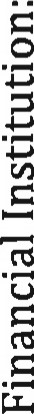 sI-I!AES ロ	【の P-8	】LIOロmにsu一	」0sU!AESロ	.LIOに にsu一	以0sI-I!AËS ロ	31-1坙P-8JOBI-1!>PêL13JOJOu三 よ9ロロロ